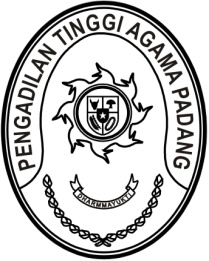 Nomor	:	W3-A/        /KP.00.2/9/2022	27 September 2022Lampiran	:	1 (satu) lampiranPerihal	:	Permohonan Fasilitasi Pelaksanaan 		Pembekalan Materi dan SimulasiComputer Assisted Test (CAT)Yth. Kepala Badan Kepegawaian Negara	Cq. Deputi Bidang Sistem Informasi Kepegawaian (SINKA)	di	JakartaAssalamu’alaikum, Wr. Wb.	Dalam rangka meningkatkan kompetensi internal dan persiapan seleksi tes Pegawai Pemerintah dengan Perjanjian Kerja (PPPK), bersama ini dengan hormat kami mengajukan permohonan kepada kepala Badan Kepegawaian Negara untuk menugaskan perwakilan dari 
UPT BKN Padang dalam memberikan pembekalan materi, bimbingan dan simulasi Computer Assisted Test (CAT) kepada 149 pegawai Non PNS di lingkungan Pengadilan Tinggi Agama Padang. Adapun untuk waktu pelaksanaan menyesuaikan dengan kantor UPT BKN Padang. Sebagai narahubung, kami menugaskan Bapak Ismail, S.H.I., M.A. (08126633858) untuk koordinasi lebih lanjut.	Demikian disampaikan, atas perkenaannya diucapkan terima kasih.	Ketua,Dr. Drs. H. Pelmizar, M.H.I.NIP. 195611121981031009Tembusan:Kepala Biro Kepegawaian Mahkamah Agung RI.